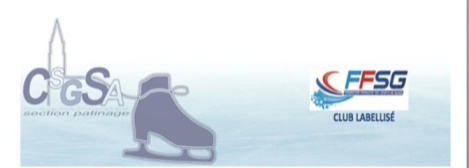 Cette fiche d’inscription n’est valable uniquement pour les inscriptions journalières. Pour le forfait semaine, merci de faire l’inscription via HelloAsso.Feuille et règlement à déposer pour le 22/12/2023 au plus tard à la permanence du club OU par mail csgsapatinagestage@gmail.com avec la preuve du virement en pièce-jointe.TOUTE INSCRIPTION DEVRA IMPERATIVEMENT ÊTRE ACCOMPAGNEE DU REGLEMENT CORRESPONDANTNom :	Prénom : 					TEL :Date de naissance : MONTANT TOTAL A REGLER	Mode de règlement :	 Chèque	 Espèces                               VirementEn cas de blessure du stagiaire, son responsable légal autorise les responsables du stage à prendre les dispositions d’urgence nécessaires.Horaires :Horaires :Tarif journalierParticipationMardi 02/01/202420:00 – 21:0012€Mercredi 03/01/202420:00 – 21:0012€Jeudi 04/01/202419:15 – 20:3015€Samedi 06/01/20248:00 – 9:0012€Date :Nom et signature :